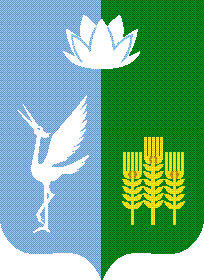 ИЗБИРАТЕЛЬНАЯ КОМИССИЯЧКАЛОВСКОГО СЕЛЬСКОГО ПОСЕЛЕНИЯ
СПАССКОГО МУНИЦИПАЛЬНОГО РАЙОНАРЕШЕНИЕс. Чкаловское
В целях организации деятельности  избирательной комиссии Чкаловского сельского поселения Спасского муниципального  района на период избирательной кампании в соответствии с  решениями  избирательной комиссии Чкаловского сельского поселения Спасского муниципального  района № 2/3 от 16.12.2021 года «О назначении досрочных выборов  главы Чкаловского сельского поселения Спасского муниципального района» и № 2/4 от 16.12.2021 года «О назначении дополнительных выборов  депутатов муниципального комитета Чкаловского сельского поселения Спасского муниципального района»; руководствуясь частью 2 статьи 14, пунктом 9 части 3 статьи 28 Избирательного кодекса Приморского края,  статьей 17 Федерального закона «Об основных гарантиях избирательных прав и права на участие в референдуме граждан Российской Федерации»,   избирательная комиссия Чкаловского сельского поселения Спасского муниципального района,      РЕШИЛА:Утвердить форму списка избирателей, проживающих на территории Чкаловского сельского поселения Спасского муниципального района на период избирательной кампании по досрочным выборам главы Чкаловского сельского поселения Спасского муниципального района, дополнительных выборов депутатов муниципального комитета Чкаловского сельского поселения Спасского муниципального района (Приложение №1).Утвердить форму акта о передаче сведений об избирателях, проживающих на территории Чкаловского сельского поселения Спасского муниципального района на период избирательной кампании по досрочным выборам главы Чкаловского сельского поселения Спасского муниципального района, дополнительных выборов депутатов муниципального комитета Чкаловского сельского поселения Спасского муниципального района (Приложение №2).Утвердить форму акта о передаче второго экземпляра списка избирателей, проживающих на территории Чкаловского сельского поселения Спасского муниципального района участковым избирательным комиссиям в период избирательной кампании по досрочным выборам главы Чкаловского сельского поселения, дополнительным выборам депутатов муниципального комитета Чкаловского сельского поселения Спасского муниципального района (Приложение №3).  Опубликовать настоящее решение в газете «Родные просторы».Направить настоящее решение в Избирательную комиссию Приморского края для размещения на официальный сайт в информационно-телекоммуникационной сети «Интернет».Разместить настоящее решение на официальном сайте администрации Чкаловского сельского поселения в информационно-телекоммуникационной сети Интернет в разделе «Муниципальная избирательная комиссия».Разместить настоящее решение в Государственной автоматизированной системе Российской Федерации «Выборы».Направить копию настоящего решения в администрацию Чкаловского сельского поселения Спасского муниципального района и в муниципальный комитет Чкаловского сельского поселения.Контроль исполнения настоящего решения возложить на председателя комиссии Макаренко М.А.Председатель комиссии 						     М.А. МакаренкоСекретарь комиссии							     О.В. НефедьеваПриложение №1к решению избирательной комиссии Чкаловского сельского поселения              Спасского районаот --- января 2022 года №  Экземпляр № ___Досрочные выборы главы Чкаловского сельского поселения Спасского муниципального района (или дополнительные выборы депутатов муниципального комитета), назначенные на 27 февраля 2022 годаСПИСОК ИЗБИРАТЕЛЕЙпо избирательному участку № _________________________________________________________________________________(адрес помещения для голосования избирательного участка: субъект Российской Федерации, район, город, район в городе, поселок, село, улица, дом)Книга № _______ Списка Избирателей, содержащая сведения об избирателях,представленная командиром воинской части № _______________, передана ему на хранение по акту __________________ <3>.Председатель участковой избирательной комиссии       _______________     ___________________________                              						 (подпись)            (фамилия, инициалы)Секретарь участковой избирательной комиссии      _______________     ___________________________                             						  (подпись)            (фамилия, инициалы)МП--------------------------------<1> При проведении повторного голосования вносится надпись "Повторное голосование" и указывается дата его проведения.<2> Для вынужденных переселенцев - место пребывания. Для лиц, не имеющих регистрации по месту жительства в пределах Российской Федерации, ставится отметка "Не имеется".<3> Запись делается в случае, если список избирателей включал книгу (книги), содержащую сведения об избирателях, представленные командиром воинской части. Количество записей должно соответствовать числу книг списка избирателей, содержащих сведения об избирателях, представленные командирами воинских частей.		Приложение №2к решению избирательной комиссии Чкаловского сельского поселения Спасского муниципального района от ---01.2022 годаАКТо передаче сведений об избирателях для составления избирательной комиссией Чкаловского сельского поселения Спасского муниципального района списка избирателей на досрочных выборах главы Чкаловского сельского поселения Спасского муниципального района (или дополнительных выборов депутатов муниципального комитета Чкаловского сельского поселения Спасского муниципального района), назначенных на 27 февраля 2022 года  «____»______ 2022 года _________________________    	И.о.главы администрации Чкаловского сельского поселения Спасского муниципального района ____________ передал избирательной комиссии Чкаловского сельского поселения Спасского муниципального района сведения об избирателях (число избирателей) для составления списка избирателей на ______ листах и (или) на (вид носителя) ( имена, размеры, иные реквизиты файлов, содержащие сведения об избирателях). И.о.главы  администрации Чкаловского сельского поселения Спасского муниципального района				____________/___________МППредседатель избирательной комиссии Чкаловского сельского поселения Спасского муниципального района				_____________/_______МП--------------------------------<1> Акт составляется в двух экземплярах, один из которых хранится у и.о.главы   администрации, а другой - в избирательной комиссии.		Приложение №3к решению избирательной комиссии Чкаловского сельского поселения Спасского муниципального района от ---01.2022 г. №               АКТо передаче первого экземпляра списка избирателей на выборах на досрочных выборах главы Чкаловского сельского поселения Спасского муниципального района (дополнительных выборах депутатов муниципального комитета Чкаловского сельского поселения Спасского муниципального района), назначенных на 27 февраля 2022 года   «_____»_______ 2022 года                                                  _________________________ 	Избирательная комиссия Чкаловского сельского поселения Спасского муниципального района передала участковой избирательной комиссии избирательного участка №_____ первый экземпляр списка избирателей на ____ листах. 	Число избирателей, включенных в список избирателей, составило - ___________.Председатель избирательной комиссии Чкаловского сельского поселения Спасского муниципального района				_____________/_______МППредседатель участковойизбирательной комиссии Чкаловского сельского поселения Спасского муниципального района    			____________/_________	МП--------------------------------<1> Акт составляется в двух экземплярах, один из которых хранится в избирательной комиссии, другой - в участковой избирательной комиссии.«19» января 2022 года11/52Об утверждении формы списка избирателей, формы акта о передаче сведений об избирателях и формы акта о передаче первого экземпляра списка избирателей в период избирательной кампании по досрочным выборам главы Чкаловского сельского поселения Спасского муниципального района, дополнительным выборам депутатов муниципального комитета Чкаловского сельского поселения Спасского муниципального района, назначенных на 27 февраля 2022 годаИзбирательный участок №____Страница №(субъект Российской Федерации, общая часть адреса места жительства)Книга №№ п/пФИОГод рождения (в возрасте до 18 лет – дополнительно день и месяц рождения)Адрес места жительства <2>Серия и номер   паспорта или документ,   заменяющий паспорт гражданинаПодпись избирателя за полученный избирательный бюллетень  на выборах главы Чкаловского сельского поселения Спасского муниципального районаПодпись члена избирательной комиссии, выдавшего избирательный бюллетеньОсобые отметкиЧисло избирателей, включенных в список избирателей  на момент окончания голосованияЧисло избирательных бюллетеней, выданных избирателям в помещении для голосования в день голосованияЧисло избирательных бюллетеней, выданных избирателям, проголосовавшим вне помещения для голосования Число избирателей, проголосовавших досрочноПодпись, фамилия и инициалы члена участковой избирательной комиссии, проставившего суммарные данные на этой страницеИзбирательный участок № _________Страница № _________________________________________________________________(субъект Российской Федерации, общая часть адреса места жительства)ИТОГО ПО СПИСКУ ИЗБИРАТЕЛЕЙИТОГО ПО СПИСКУ ИЗБИРАТЕЛЕЙЧисло избирателей, включенных в список избирателей на момент окончания голосованияЧисло избирательных бюллетеней, выданных избирателям в помещении для голосования в день голосованияЧисло избирательных бюллетеней, проголосовавшим вне помещения для голосования  Число избирателей, проголосовавших досрочно__________